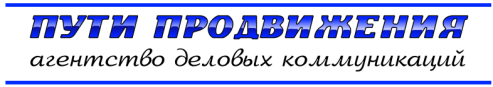 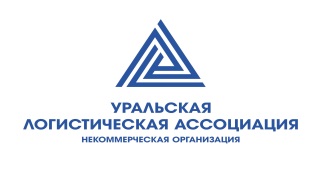 Конференция«Перевозки грузов автотранспортом - проблемы и перспективы»Контакты организаторов:  Кибкало Елена,(343) 348-35-97,8 912 28 05959ВремяФИОТема выступления 10 30 - 11.00 Сбор участников11.00 – 11.05Шавзис Сергей Семенович , президент НО Уральской логистической ассоциации   Вступительное слово. Тема: «Обзор рынка грузоперевозок 2014 году»11.05 – 11.20Федоров Сергей Викторович,  директор по логистике ТК КИТТема: «Транспортная компания на аутсорсинг: требования к перевозчикам»11.20 – 11.30Пашкина Юлия  Камиловна , партнер юридического агентства ЮС КОГЕНСТема: «Экспедиционные расписки. Правильное оформление сопроводительных документов. Изменения в законодательстве: новые условия работы с 1 января 2015 года»11.30 – 11. 40Борисенко Антон Викторович, коммерческий директор, компания «Юнион-Тракс»Тема: «Финансово-техническое обоснование собственного автопарка»11.40 – 11.55Максименко Максим Владимирович,  генеральный директор, Технический центр «Пятая Среда»Тема: "Аналитика и примеры использования данных GPS-Мониторинга. Кейсы предприятий"11 55 - 12.10Платонова Елена Сергеевна,  ведущий специалист по продажам СК-ВИП (Страховая компания «Северная казна»)Тема: «Тенденции рынка страхования: повышение выплат по ОСАГО, страхование грузов/страхование ответственности, мошеннические схемы  пропажи грузов/транспортных средств»12.10 – 12.20 Безсолицын Николай Павлович, зам. директора и эксперт НИИ Безопасности движения, УГЛТУ Тема: "Безопасность погрузки и крепления грузов. Правила крепления: чего ждать в будущем" ( приказ Минтранса РФ № 7 от 15 01.14.)                            12.20 – 12.35Шарафутдинов Андрей Садртдинович, руководитель предприятия "Торг Систем"Тема: "Новая система RS.TMS для грузоперевозок"12.35 – 12.50Ли Сергей Виссарионович, вице-президент Общероссийской ассоциации предприятий придорожного сервиса и туризма Тема: «Как повысить эффективность предприятия. Почему технологии управления персоналом не всегда срабатывают»12.50 – 13 30Вопросы-ответы